Application for Prefect Leadership Post 2020/21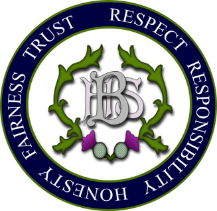 Please read the Person Specification for the 4 prefect leadership roles before you complete this form.   Forename:Surname:Email Address:Mobile No:Form Class:6Which leadership role/s do you wish to be considered for:   You can select (Y) more than one/allWhich leadership role/s do you wish to be considered for:   You can select (Y) more than one/allWhich leadership role/s do you wish to be considered for:   You can select (Y) more than one/allWhich leadership role/s do you wish to be considered for:   You can select (Y) more than one/allWhich leadership role/s do you wish to be considered for:   You can select (Y) more than one/allWhich leadership role/s do you wish to be considered for:   You can select (Y) more than one/allWhich leadership role/s do you wish to be considered for:   You can select (Y) more than one/allWhich leadership role/s do you wish to be considered for:   You can select (Y) more than one/allHead PrefectHouse CaptainCommunity Senior PrefectSenior PrefectGive the key skills and qualities that you believe would make you suitable for a prefect leadership role?   Suggested 150-200 wordsHow will you work with staff and pupils to influence continuous improvement to Balfron High School? These posts require successful candidates to lead assemblies, speak with visitors on our behalf, and represent the school at all times.  What experience do you have that will make you effective in these roles? Next stepsOnce you have completed this application form please send it to your Principal Teacher (PT) for your home area by 29th May – normally we would ask that your form class leader and your PT (who will be your S6 form class leader) to sign this form to show that they support your application for your chosen leadership role.    In the current circumstances I ask that you send this form to your PT who will approve it electronically and send it on as follows:Head Prefect Post – Ms Bannatyne and Mrs PatrickHouse Captain – Mr Macquarrie, Mr Perman and DHT for your House (Mr Slavin/Dr Appelquist/Mrs Short)Senior Prefect – stays with your PT/Form Class LeaderCommunity Senior Prefect – Mrs PatrickBy sending the application form to your PT you are agreeing that it is then shared with these people for consideration.